28 июля - Всемирный день борьбы с гепатитом, проводится ежегодно под эгидой Всемирной организации здравоохранения (ВОЗ).Существует пять основных вирусов гепатита, определяемых как типы A, B, C, D и E. В зависимости от типа заболевания люди могут заразиться либо от инфицированных жидкостей организма, либо от пищевых продуктов и воды.Наибольшую проблему для здравоохранения в мире и в России представляют хронические гепатиты В и С. Вирусные гепатиты А, Е хотя и протекают остро, но в большинстве случаев заканчиваются полным выздоровлением и поэтому не приводят к тяжелым последствиям. В то время как вирусные гепатиты В и С приводят к развитию хронических форм этой инфекции и впоследствии к неблагоприятным исходам – циррозу и раку печени, которые являются основной причиной смертности от гепатитов. Наиболее эффективным способом профилактики гепатитов А и В является вакцинация.  Прививки от вирусного гепатита В внесены в  национальный профилактический календарь и проводятся бесплатно.Вирусный гепатит  С может в течение нескольких лет протекать бессимптомно, однако развитие заболевания приводит к развитию онкологии и цирроза печени. Поэтому крайне важно вовремя диагностировать болезнь и начать лечение. Так, например, в Московской области ежегодно проводятся скрининги на выявление вирусных гепатитов. С 2014 года лечение пациентов с такими заболеваниями  осуществляется в рамках программы государственных гарантий оказания бесплатной медицинской помощи. Последние несколько лет стали революционными в борьбе с гепатитом С. Благодаря новым противовирусным препаратам, сегодня это хроническое заболевание становится практически полностью излечимым. Против гепатита В еще в 1982 году была разработана вакцина, которая в настоящее время включена в национальный календарь прививок в 183 странах, в том числе и в России. Ее эффективность для предупреждения инфекции и развития хронической болезни, а также рака печени из-за гепатита В - составляет более 95%.Бывают ли осложнения после вакцинации?Современные вакцины, как правило, переносятся хорошо. Возможна болезненность в месте введения, легкое повышение температуры, редко-аллергические реакции. Эти явления быстро проходят сами. Общая частота каких-либо явлений составляет 2-5%.В целом, зарегистрированные вакцины  от гепатита В, оцениваются как безопасные и эффективные у детей и взрослых.Иммунитет после вакцинации сохраняется минимум в течение 8-10 лет, а может и сохраниться пожизненно. Узнать о необходимости проведения повторной вакцинации можно, проведя анализ крови на антитела к HBsAg. При их количестве менее 10МЕ/мл, показана повторная вакцинация.	Кому же  следует пройти вакцинацию?Прививку нужно делать всем, особенно детям и людям из группы риска.Согласно календарю прививок, вакцинация от гепатита В осуществляется в родильном доме всем  новорожденным  детям по схеме: первая вакцинация в первые 24 часа жизни, вторая вакцинация в возрасте 1 месяца, а третья – в шесть месяцев. Дети, рожденные от матерей с HBsAg или болеющих гепатитом, вакцинируют по схеме: 0-1-2-12 мес. Ранее не привитые дети, вакцинируются в 13 лет. Особенно важно вакцинировать членов семей, живущих с больным хроническим гепатитом В, с другими гепатитами (например, гепатит С), медицинских работников и студентов медицинских вузов, всех работающих  с кровью и ее препаратами и производящих их, находящихся на гемодиализе, людей, употребляющих наркотики и других групп риска.Вакцинация должна проводиться  на фоне полного здоровья и отсутствия обострений хронических заболеваний, а также наличия  противопоказаний для проведения вакцинации.Отсутствие прививки может нанести серьезный, а возможно и не поправимый  вред здоровью вам и вашим близким!Будьте здоровы!Берегите себя и ваших близких!При подготовке памятки использовались материалы, размещенные на сайтах  министерства здравоохранения Тульской области и управления федеральной службы по надзору в сфере защиты прав потребителей и благополучия человека по Тульской областиГосударственное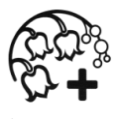 учреждение здравоохранения«Городская клиническая больница№2  г. Тулы имени Е.Г. Лазарева»ПРОФИЛАКТИКА ГЕПАТИТА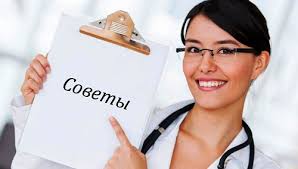 (Памятка для населения)